Znak sprawy: 7/ZP/2019SPECYFIKACJA ISTOTNYCH WARUNKÓW ZAMÓWIENIAW POSTĘPOWANIU PROWADZONYM W TRYBIE PRZETARGU NIEOGRANICZONEGO o wartości zamówienia niższej  niż kwoty określone w przepisach wydanych na podstawie art. 11 ust. 8 ustawy PZP (tekst jednolity : Dz. U. z  2018 r. poz. 1986  ze . zm.)Usługa prania, dezynfekcji i transportu bielizny szpitalnej Szpitala Powiatowego im. A. Sokołowskiego w ZłotowieNAZWA I ADRES ZAMAWIAJĄCEGOSzpital Powiatowy im.A.Sokołowskiego  ul. Szpitalna 28 77-400 Złotów e-mail: przetargi@szpital.zlotow.plAdres strony internetowej: www.szpital.zlotow.plTRYB UDZIELENIA ZAMÓWIENIAPostępowanie jest prowadzone w trybie przetargu nieograniczonego, zgodnie z przepisami ustawy z dnia 29 stycznia 2004 r. – Prawo zamówień publicznych (Dz. U. z  2018 r. poz. 1986 ze zm.), zwanej dalej ustawą.W zakresie nieuregulowanym niniejszą Specyfikacją Istotnych Warunków Zamówienia, zwaną dalej Specyfikacją, zastosowanie mają przepisy ustawy Pzp.Wartość zamówienia nie przekracza równowartości kwoty określonej w przepisach wykonawczych wydanych na podstawie art. 11 ust. 8 ustawy.Zamawiający informuje, że w prowadzonym postępowaniu, w oparciu o art. 24 aa ust. 1 ustawy, najpierw dokona oceny ofert, a następnie zbada, czy wykonawca, którego oferta została oceniona jako najkorzystniejsza, nie podlega wykluczeniu oraz spełnia warunki udziału w postępowaniu.OPIS PRZEDMIOTU ZAMÓWIENIA3.1 Przedmiotem zamówienia jest :  Usługa prania, dezynfekcji i transportu bielizny szpitalnej Szpitala Powiatowego im. A. Sokołowskiego w Złotowie.CPV: 98311000-6Szczegółowy zakres przedmiotu zamówienia określa Załącznik nr 1 do Specyfikacji.Usługa będąca przedmiotem niniejszej Specyfikacji będzie realizowane zgodnie z umową, której wzór stanowi Załącznik nr 2 do Specyfikacji.Zamawiający dopuszcza udział podwykonawców w wykonaniu zamówienia. W przypadku wykonywania części zamówienia przez podwykonawcę, Wykonawca wskaże w formularzu ofertowym, stanowiącym Załącznik nr 3 do Specyfikacji, części zamówienia, które powierza podwykonawcy.Zamawiający nie  dopuszcza składanie ofert częściowych.Zamawiający  nie dopuszcza składanie ofert wariantowych.Zamawiający nie przewiduje udzielenia zamówienia, o którym mowa w art. 67 ust.1 pkt.6 Pzp.Zamawiający nie przewiduje zawarcia umowy ramowej.Zamawiający nie przewiduje zastosowania aukcji elektronicznej Zamawiający nie przewiduje udzielenie zaliczek na poczet wykonania zamówienia.Zamawiający  wymaga zatrudnienia  przez Wykonawcę lub podwykonawcę osób wykonujących czynności bezpośrednio związane z praniem i maglowaniem  na umowę o pracę o czym mowa w art. 29 ust. 3a Pzp.  TERMIN WYKONANIA ZAMÓWIENIAUmowa o zamówienie publiczne zostanie zawarta na okres: 36 miesięcy.WARUNKI UDZIAŁU W POSTĘPOWANIUO udzielenie zamówienia mogą ubiegać się Wykonawcy, którzy:nie podlegają wykluczeniu z postępowania o udzielenie zamówienia publicznego na podstawie art. 24 ust. 1 pkt. 12 -23 oraz art. 24 ust. 5 pkt.1 ustawy;spełniają warunki podmiotowe  udziału w postępowaniu dotyczące: kompetencji lub uprawnień do prowadzenia określonej działalności zawodowej, o ile wynika to z odrębnych przepisów  – zamawiający wymaga złożenia koncesji, licencja lub zezwolenie lub decyzja na świadczenie usług w zakresie przedmiotu zamówienia (pralnia, w której wykonywane będą usługi musi posiadać zezwolenie właściwego organu sanitarno-epidemiologicznego na pranie bielizny szpitalnej), sytuacji ekonomicznej i finansowej – zamawiający uzna ww. spełniony jeżeli wykonawca wykaże sytuację finansową składając dokument  potwierdzający, że wykonawca jest ubezpieczony od odpowiedzialności cywilnej w zakresie prowadzonej działalności związanej z przedmiotem zamówienia na sumę gwarancyjną : 400 000 złotych, zdolności technicznej i zawodowej –  zamawiający uzna ww. warunek za spełniony, jeżeli wykonawca wykaże, że : realizuje lub zrealizował , min. 2 usługi w zakresie odbioru i prania bielizny w tym  dla min. 1 szpitala w ilości nie mniejszej niż 4000 kg miesięcznie, w okresie ostatnich trzech lat przed upływem terminu składania ofert, a jeżeli okres prowadzenia działalności jest krótszy - w tym okresie, wraz z podaniem ich wartości, przedmiotu, dat wykonania i podmiotów, na rzecz których dostawy lub usługi zostały wykonane, oraz załączeniem dowodów, czy zostały wykonane lub są wykonywane należycie. Przy czym dowodami, o których mowa, są referencje bądź inne dokumenty wystawione przez podmiot, na rzecz którego dostawy lub usługi były wykonywane, a w przypadku świadczeń okresowych lub ciągłych są wykonywane, a jeżeli z uzasadnionej przyczyny o obiektywnym charakterze wykonawca nie jest w stanie uzyskać tych dokumentów – oświadczenie wykonawcy; w przypadku świadczeń okresowych lub ciągłych nadal wykonywanych referencje bądź inne dokumenty potwierdzające ich należyte wykonywanie powinny być wydane nie wcześniej niż 3 miesiące przed upływem terminu składania ofert albo wniosków o dopuszczenie do udziału w postępowaniu.spełniają warunki przedmiotowe  udziału w postępowaniu dotyczące posiadania:  zaświadczenia niezależnego podmiotu zajmującego się poświadczaniem spełnienia przez wykonawcę wymogów określonych systemów zapewniania jakości  – certyfikat ISO 9001.Poleganie na zasobach innych podmiotówWykonawca może w celu potwierdzenia spełniania warunków udziału w postępowaniu, w stosownych sytuacjach oraz w odniesieniu do konkretnego zamówienia, lub jego części, polegać na zdolnościach technicznych lub zawodowych innych podmiotów, niezależnie od charakteru prawnego łączących go z nim stosunków prawnych.Wykonawca, który polega na zdolnościach technicznych lub zawodowych innych podmiotów, musi udowodnić zamawiającemu, że realizując zamówienie, będzie dysponował niezbędnymi zasobami tych podmiotów, w szczególności przedstawiając zobowiązanie tych podmiotów do oddania mu do dyspozycji niezbędnych zasobów na potrzeby realizacji zamówienia. Wykonawca zobowiązany jest dołączyć do oferty powyższy dokument, w szczególności pisemne zobowiązanie podmiotu do oddania mu do dyspozycji niezbędnych zasobów na potrzeby realizacji zamówienia.Wykonawcy występujący wspólnieWykonawcy mogą wspólnie ubiegać się o udzielenie zamówienia.Wykonawcy ustanawiają pełnomocnika do reprezentowania ich w postępowaniu o udzielenie zamówienia albo reprezentowania w postępowaniu i zawarcia umowy w sprawie zamówienia publicznego. Fakt ustanowienia pełnomocnika musi wynikać z załączonych do oferty dokumentów (pełnomocnictwa). Dokument pełnomocnictwa musi być złożony w oryginale lub poświadczonej notarialnie za zgodność z oryginałem kopii.Jeżeli oferta wykonawców występujących wspólnie została wybrana, zamawiający żąda przed zawarciem umowy w sprawie zamówienia publicznego umowy regulującej współpracę tych wykonawców – jeżeli nie została złożona wraz z ofertą.Wykonawcy występujący wspólnie łącznie muszą spełnić warunki udziału w postępowaniu, określone w pkt 5.1.Żaden z wykonawców występujących wspólnie nie może podlegać wykluczeniu.4. Środki naprawcze (self-cleaning)Wykonawca, który podlega wykluczeniu na podstawie art. 24 ust. 1 pkt 13 i 14 oraz 16-20 lub ust. 5 Ustawy, może przedstawić dowody na to, że podjęte przez niego środki są wystarczające do wykazania jego rzetelności, w szczególności udowodnić naprawienie szkody wyrządzonej przestępstwem lub przestępstwem skarbowym, zadośćuczynienie pieniężne za doznaną krzywdę lub naprawienie szkody, wyczerpujące wyjaśnienie stanu faktycznego oraz współpracę z organami ścigania oraz podjęcie konkretnych środków technicznych, organizacyjnych i kadrowych, które są odpowiednie dla zapobiegania dalszym przestępstwom lub przestępstwom skarbowym lub nieprawidłowemu postępowaniu wykonawcy. Przepisu zdania pierwszego nie stosuje się, jeżeli wobec wykonawcy, będącego podmiotem zbiorowym, orzeczono prawomocnym wyrokiem sądu zakaz ubiegania się o udzielenie zamówienia oraz nie upłynął określony w tym wyroku okres obowiązywania tego zakazu.Wykonawca nie podlega wykluczeniu, jeżeli zamawiający, uwzględniając wagę i szczególne okoliczności czynu wykonawcy, uzna za wystarczające dowody przedstawione na podstawie pkt 1).W przypadkach, o których mowa w art. 24 ust. 1 pkt 19 Ustawy, przed wykluczeniem wykonawcy, zamawiający zapewnia temu wykonawcy możliwość udowodnienia, że jego udział w przygotowaniu postępowania o udzielenie zamówienia nie zakłóci konkurencji. Zamawiający wskazuje w protokole sposób zapewnienia konkurencji.WYKAZ   OŚWIADCZEŃ   LUB   DOKUMENTÓW,   POTWIERDZAJĄCYCH   SPEŁNIANIE WARUNKÓW UDZIAŁU W POSTĘPOWANIU ORAZ BRAKU PODSTAW WYKLUCZENIA: Oświadczenie o spełnianiu warunków udziału w postępowaniu oraz oświadczenie o niepodleganiu wykluczeniu z postępowaniaWykonawca, w celu wstępnego potwierdzenia spełnienia warunków udziału w postępowaniu oraz niepodlegania wykluczeniu, składa oświadczenie  zgodnie z załącznikiem nr 4 do Specyfikacji.Wykonawca, który powołuje się na zasoby innych podmiotów, w celu wykazania braku istnienia wobec nich podstaw wykluczenia oraz spełniania, w zakresie, w jakim powołuje się na ich zasoby, warunków udziału w postępowaniu składa także oświadczenie o którym mowa powyżej dotyczące tych podmiotów.W przypadku wspólnego ubiegania się o zamówienie przez wykonawców, oświadczenie o spełnianiu warunków udziału w postępowaniu  składają wykonawcy wspólnie ubiegających się o zamówienie. 2.Zamawiający wskazuje, że zgodnie z art. 24aa ust. 1 Ustawy, zastosuje tzw. „procedurę odwróconą”. Zgodnie z tym przepisem: Zamawiający może, w postępowaniu prowadzonym w trybie przetargu nieograniczonego, najpierw dokonać oceny ofert, a następnie zbadać, czy wykonawca, którego oferta została oceniona jako najkorzystniejsza, nie podlega wykluczeniu oraz spełnia warunki udziału w postępowaniu, o ile taka możliwość została przewidziana w specyfikacji istotnych warunków zamówienia lub w ogłoszeniu o zamówieniu.3.Na wezwanie Zamawiającego Wykonawca, którego oferta została najwyżej oceniona, zobowiązany jest do złożenia w wyznaczonym terminie nie krótszym niż 5 dni aktualnych na dzień złożenia następujących oświadczeń i dokumentów potwierdzających:1) spełnianie warunków udziału w postępowaniu:wykaz usług  wykonanych, a w przypadku świadczeń okresowych lub ciągłych również wykonywanych, w okresie ostatnich 3 lat przed upływem terminu składania ofert, a jeżeli okres prowadzenia działalności jest krótszy – w tym okresie, wraz z podaniem ich wartości, przedmiotu, dat wykonania i podmiotów, na rzecz których dostawy zostały wykonane, oraz załączeniem dowodów określających czy te dostawy zostały wykonane lub są wykonywane należycie, przy czym dowodami, o których mowa, są referencje bądź inne dokumenty wystawione przez podmiot, na rzecz którego dostawy były wykonywane, a w przypadku świadczeń okresowych lub ciągłych są wykonywane, a jeżeli z uzasadnionej przyczyny o obiektywnym charakterze wykonawca nie jest w stanie uzyskać dokumentów – oświadczenie wykonawcy; w przypadku świadczeń okresowych lub ciągłych nadal wykonywanych referencje bądź inne dokumenty potwierdzające ich należyte wykonanie powinny być wydane nie wcześniej niż 3 miesiące przed upływem terminu składania ofert. Wykaz zgodny z wymaganiem zawartym w pkt. 5.1.2)c SIWZ.  zamawiający wymaga złożenia koncesji, licencja lub zezwolenie lub decyzja na świadczenie usług w zakresie przedmiotu zamówienia, (pralnia, w której wykonywane będą usługi musi posiadać zezwolenie właściwego organu sanitarno-epidemiologicznego na pranie bielizny szpitalnej),    dokument  potwierdzający, że wykonawca jest ubezpieczony od odpowiedzialności cywilnej w zakresie prowadzonej działalności związanej z przedmiotem zamówienia na sumę gwarancyjną : 400 000 złotych,W celu potwierdzenia braku podstaw wykluczenia wykonawcy z udziału w postępowaniu zamawiający żąda następujących dokumentów:1. informacji z Krajowego Rejestru Karnego w zakresie określonym w art. 24 ust. 1 pkt 13, 14 i 21 Pzp wystawionej nie wcześniej niż 6 miesięcy przed upływem terminu składania ofert;2. odpisu z właściwego rejestru lub z centralnej ewidencji i informacji o działalności gospodarczej, jeżeli odrębne przepisy wymagają wpisu do rejestru lub ewidencji, w celu potwierdzenia braku podstaw wykluczenia na podstawie art. 24 ust. 5 pkt 1 Pzp;	3. oświadczenia wykonawcy o braku wydania wobec niego prawomocnego wyroku sądu lub ostatecznej decyzji administracyjnej o zaleganiu z uiszczaniem podatków, opłat lub składek na ubezpieczenia społeczne lub zdrowotne albo - w przypadku wydania takiego wyroku lub decyzji - dokumentów potwierdzających dokonanie płatności tych należności wraz z ewentualnymi odsetkami lub grzywnami lub zawarcie wiążącego porozumienia w sprawie spłat tych należności;4. oświadczenia wykonawcy o braku orzeczenia wobec niego tytułem środka zapobiegawczego zakazu ubiegania się o zamówienia publiczne.5 . kopia aktualnego certyfikatu ISO 9001.4.Wykonawca, w terminie 3 dni od dnia zamieszczenia na stronie internetowej ww. informacji, przekazuje zamawiającemu oświadczenie o przynależności lub braku przynależności do tej samej grupy kapitałowej. Wraz ze złożeniem oświadczenia, wykonawca może przedstawić dowody, że powiązania z innym Wykonawcą nie prowadzą do zakłócenia konkurencji w postępowaniu o udzielenie zamówienia.5. Wykonawcy zagraniczni: Jeżeli wykonawca ma siedzibę lub miejsce zamieszkania poza terytorium Rzeczypospolitej Polskiej, zamiast dokumentów, o których mowa w pkt 6.3.2 SIWZ:1) ppkt 1 - składa informację z odpowiedniego rejestru albo, w przypadku braku takiego rejestru, inny równoważny dokument wydany przez właściwy organ sądowy lub administracyjny kraju, w którym wykonawca ma siedzibę lub miejsce zamieszkania lub miejsce zamieszkania ma osoba, której dotyczy informacja albo dokument, w zakresie określonym wart. 24 ust. 1 pkt 13, 14 i 21;2) ppkt 2 - składa dokument lub dokumenty wystawione w kraju, w którym wykonawcama siedzibę lub miejsce zamieszkania, potwierdzające odpowiednio, że  nie otwarto jego likwidacji ani nie ogłoszono upadłości.5.1.Dokumenty, o których mowa w pkt 6.3.2 ppkt 1 i ppkt 2  SIWZ, powinny być wystawione nie wcześniej niż 6 miesięcy przed upływem terminu składania ofert albo wniosków o dopuszczenie do udziału w postępowaniu. 5.2.Jeżeli w kraju, w którym wykonawca ma siedzibę lub miejsce zamieszkania lub miejsce zamieszkania ma osoba, której dokument dotyczy, nie wydaje się dokumentów, o których mowa w pkt 6.3. SIWZ, zastępuje się je dokumentem zawierającym odpowiednio oświadczenie wykonawcy, ze wskazaniem osoby albo osób uprawnionych do jego reprezentacji, lub oświadczenie osoby, której dokument miał dotyczyć, złożone przed notariuszem lub przed organem sądowym, administracyjnym albo organem samorządu zawodowego lub gospodarczego właściwym ze względu na siedzibę lub miejsce zamieszkania wykonawcy lub miejsce zamieszkania tej osoby. Przepis pkt 6.3. SIWZ stosuje się.5.3.W przypadku wątpliwości co do treści dokumentu złożonego przez wykonawcę, zamawiający może zwrócić się do właściwych organów odpowiednio kraju, w którym wykonawca ma siedzibę lub miejsce zamieszkania lub miejsce zamieszkania ma osoba, której dokument dotyczy, o udzielenie niezbędnych informacji dotyczących tego dokumentu.5.4.Wykonawca mający siedzibę na terytorium Rzeczypospolitej Polskiej, w odniesieniu do osoby mającej miejsce zamieszkania poza terytorium Rzeczypospolitej Polskiej, której dotyczy dokument wskazany w pkt 6.3. ppkt 1 SIWZ, składa dokument, o którym mowa w pkt 6.3. 2 ppkt 1 SIWZ, w zakresie określonym w art. 24 ust. 1 pkt 14 i 21 Pzp. Jeżeli w kraju, w którym miejsce zamieszkania ma osoba, której dokument miał dotyczyć, nie wydaje się takich dokumentów, zastępuje się go dokumentem zawierającym oświadczenie tej osoby złożonym przed notariuszem lub przed organem sądowym, administracyjnym albo organem samorządu zawodowego lub gospodarczego właściwym ze względu na miejsce zamieszkania tej osoby. Przepis pkt 6.3. SIWZ zdanie pierwsze stosuje się.5.5.W przypadku wątpliwości co do treści dokumentu złożonego przez wykonawcę, zamawiający może zwrócić się do właściwych organów kraju, w którym miejsce zamieszkania ma osoba, której dokument dotyczy, o udzielenie niezbędnych informacji dotyczących tego dokumentu.6.Forma oświadczeń Oświadczenia  dotyczący wykonawcy i innych podmiotów, na których zdolnościach polega wykonawca na zasadach określonych w art. 22a ustawy oraz dotyczące podwykonawców, składane są w oryginale.WYKONAWCAMI.Zgodnie z art. 38 ustawy, Zamawiający jest obowiązany niezwłocznie udzielić wyjaśnień treści Specyfikacji na zasadach określonych w art. 38 ust. 1 i 1b. Treść zapytań wraz z wyjaśnieniami (bez ujawniania źródła zapytania) udostępniana na stronie internetowej..Zamawiający nie przewiduje zwołania zebrania Wykonawców w celu wyjaśnienia wątpliwości dotyczących treści Specyfikacji.Zamawiający zastrzega, że zgodnie z art. 38 ust. 4 ustawy w uzasadnionych przypadkach może przed upływem terminu składania ofert zmienić treść Specyfikacji. Dokonaną zmianę treści Specyfikacji Zamawiający udostępniana na stronie internetowej.Komunikacja między zamawiającym a wykonawcami odbywa się za pośrednictwem operatora pocztowego w rozumieniu ustawy z dnia 23 listopada 2012 r. - Prawo pocztowe (Dz. U. poz. 1529 oraz z 2015 r. poz. 1830), osobiście, za pośrednictwem posłańca  lub e-maila. Jeżeli zamawiający lub wykonawca przekazują oświadczenia, wnioski, zawiadomienia oraz informacje za pośrednictwem e-maila, każda ze stron na żądanie drugiej strony niezwłocznie potwierdza fakt ich otrzymania.Oferty składa się pod rygorem nieważności w formie pisemnej. 7.W korespondencji kierowanej do Zamawiającego Wykonawca winien posługiwać się numerem sprawy     :   7/ZP/20198.Zawiadomienia, oświadczenia, wnioski oraz informacje przekazywane przez Wykonawcę pisemnie winny być składane na adres:   Szpital Powiatowy im.A.Sokołowskiego     ul. Szpitalna 28 Złotów 9.Zawiadomienia, oświadczenia, wnioski oraz informacje przekazywane przez Wykonawcę drogą elektroniczną winny być kierowane na adres: przetargi@szpital.zlotow.pl.10.Uprawnionymi do porozumiewania się z Wykonawcami są:Andrzej Łukaszewicz oraz Paulina Szagun – Kądziorska , w dni robocze od poniedziałku do piątku, w godz. 08:00-15:00.WYMAGANIA DOTYCZĄCE WADIUM1.Zamawiający żąda wniesienia wadium.  Wadium ustala się w wysokości: 15.000  zł , słownie : Piętnaście tysięcy złotych Wykonawca wnosi wadium:1 )w pieniądzu, ( sposób przekazania: na konto Zamawiającego  Konto Bankowe : SBL Złotów  nr  67 8941 0006 0017 7904 20 0000 10 ), lub w jednej z poniżej podanych form:2) poręczeniach bankowych lub poręczeniach spółdzielczej kasy oszczędnościowo-kredytowej, z tym że poręczenie kasy jest zawsze poręczeniem pieniężnym; 3) gwarancjach bankowych; 4) gwarancjach ubezpieczeniowych; 5) poręczeniach udzielanych przez podmioty, o których mowa w art. 6b ust. 5 pkt 2 ustawy z dnia 9 listopada 2000 r. o utworzeniu Polskiej Agencji Rozwoju Przedsiębiorczości (Dz.U. z 2007 r. Nr 42, poz. 275). 7. Wadium wnoszone w pieniądzu wpłaca się przelewem na rachunek bankowy wskazany przez zamawiającego. Wadium wnosi się przed upływem terminu składania ofert. Przy czym za termin wniesienia wadium w formie przelewu pieniężnego przyjmuje się termin uznania na rachunku zamawiającego.Dokument w formie poręczenia winien zawierać stwierdzenie, że na pierwsze pisemne żądanie zamawiającego wzywające do zapłaty wadium, zgodnie z warunkami przetargu, następuje jego bezwarunkowa wypłata bez jakichkolwiek zastrzeżeń.TERMIN ZWIĄZANIA OFERTĄWykonawca jest związany treścią oferty przez okres 30 dni. Bieg terminu związania ofertą rozpoczyna się wraz z upływem terminu składania ofert.Wykonawca samodzielnie lub na wniosek Zamawiającego może przedłużyć termin związania ofertą, z tym, że Zamawiający może tylko raz, co najmniej na 3 dni przed upływem terminu związania ofertą, zwrócić się do Wykonawców o wyrażenie zgody na przedłużenie tego terminu o oznaczony okres, nie dłuższy jednak niż 60 dni.OPIS SPOSOBU PRZYGOTOWANIA OFERTOferta  winna  być  sporządzona  zgodnie  z  treścią  formularza  oferty  załączonego  do  Specyfikacji. Oferta musi zawierać następujące dokumenty:wypełniony formularz ofertowy sporządzony z wykorzystaniem wzoru stanowiącego Załącznik nr 3 do Specyfikacji, zawierający w szczególności: łączną cenę ofertową brutto, zobowiązanie dotyczące terminu realizacji zamówienia, warunków płatności oraz o akceptacji wzoru umowy bez zastrzeżeń, a także informację którą część zamówienia Wykonawca zamierza powierzyć podwykonawcy;oświadczenie wykonawcy – Załącznik nr 4 Ofertę (wypełniony formularz oferty wraz z wymaganymi oświadczeniami) muszą podpisać osoby uprawnione do reprezentowania Wykonawcy - wskazane we właściwym rejestrze lub ewidencji działalności gospodarczej. Ofertę podpisać może pełnomocnik Wykonawcy, jeżeli do oferty zostanie załączone pełnomocnictwo do podejmowania określonych czynności, wynikających z ustawy Prawo zamówień publicznych, w postępowaniach o udzielenie zamówień publicznych, w których bierze udział Wykonawca, albo szczególne dotyczące niniejszego postępowania. Dokument pełnomocnictwa musi być złożony w oryginale lub poświadczonej notarialnie za zgodność z oryginałem kopii. Podpisy złożone przez Wykonawcę powinny być opatrzone czytelnym imieniem i nazwiskiem lub pieczęcią imienną.Załączone do oferty dokumenty inne niż oświadczenia  muszą być przedłożone w formie oryginałów bądź kserokopii poświadczonej „za zgodność z oryginałem” przez Wykonawcę na każdej zapisanej stronie kserowanego dokumentu. Poświadczenie „za zgodność z oryginałem” musi zostać sporządzone przez osoby uprawnione do reprezentowania Wykonawcy - wskazane we właściwym rejestrze lub ewidencji działalności gospodarczej. Podpisy złożone przez Wykonawcę powinny być opatrzone czytelnym imieniem i nazwiskiem lub pieczęcią imienną. Uznaje się, że pełnomocnictwo do podpisania oferty obejmuje pełnomocnictwo do poświadczenia za zgodność z oryginałem kopii dokumentów załączanych do oferty. Zamawiający może żądać przedstawienia oryginału lub notarialnie poświadczonej kopii wyłącznie wtedy, gdy złożona przez Wykonawcę kopia dokumentu jest nieczytelna lub budzi wątpliwości, co do jej prawdziwości.Każdy Wykonawca może złożyć jedną ofertę. Złożenie większej liczby ofert spowoduje odrzucenie wszystkich ofert złożonych przez danego Wykonawcę.6. Ofertę składa się pod rygorem nieważności w formie pisemnej. Zamawiający nie wyraża zgody na złożenie oferty w postaci elektronicznej.Treść oferty musi odpowiadać treści Specyfikacji.Zaleca się, aby oferta wraz z załączonymi do oferty oświadczeniami i dokumentami była zszyta lub spięta (np. zbindowana) i posiadała ponumerowane strony.Dokumenty sporządzone w języku obcym muszą być złożone wraz z tłumaczeniem na język polski.W przypadku gdy oferta, oświadczenia lub dokumenty będą zawierały informacje stanowiące tajemnicę przedsiębiorstwa w rozumieniu przepisów o zwalczaniu nieuczciwej konkurencji Wykonawca, nie później niż w terminie składania ofert, powinien w sposób nie budzący wątpliwości zastrzec, że nie mogą być one udostępniane oraz wykazać, że zastrzeżone informacje stanowią tajemnicę przedsiębiorstwa. Informacje te powinny być trwale ze sobą połączone oraz umieszczone w osobnej wewnętrznej kopercie, zatytułowanej: „Usługa pralnicza”. Tajemnica przedsiębiorstwa. Nie mogą stanowić tajemnicy przedsiębiorstwa informacje podawane do wiadomości podczas otwarcia ofert, tj. nazwa i adres Wykonawcy, informacje dotyczące ceny, terminu wykonania zamówienia  i warunków płatności zawartych w ofercie. Sporządzoną ofertę należy opakować w kopertę oznaczoną dokładną nazwą i adresem Wykonawcy oraz napisem „POSTĘPOWANIE NR 7/ZP/2019 OFERTA – USŁUGA PRALNICZA NIE OTWIERAĆ PRZED  22.03.2019 r. GODZ. 10:15.”.11. MIEJSCE ORAZ TERMIN SKŁADANIA I OTWARCIA OFERT1. Oferty należy składać w zamkniętych kopertach w siedzibie Szpitala Powiatowego im.A.Sokołowskiego , przy ul. Szpitalna 28 , 77-400 Złotów, pok. 101 – Sekretariat, w terminie do dnia 22.03.2019 r. do godz. 10:00.Złożona oferta zostanie zarejestrowana w ten sposób, że osoba przyjmująca oznaczy kopertę kolejnym numerem oraz odnotuje datę i dokładny czas wpływu. Na żądanie Wykonawcy zostanie wydany dowód wpływu oferty, zawierający odcisk pieczęci organizatora postępowania, nazwisko i imię osoby przyjmującej, oznaczenie postępowania oraz datę i dokładny czas wpływu.Jeżeli oferta jest wysyłana za pomocą przesyłki kurierskiej/listowej, Wykonawca winien zaznaczyć, że przesyłka zawiera ofertę oraz wskazać numer postępowania. Zamawiający nie ponosi odpowiedzialności za następstwa spowodowane brakiem zabezpieczenia oferty lub brakiem którejkolwiek z ww. informacji.Zamawiający zastrzega, że wyłączne ryzyko nieterminowego dostarczenia oferty oraz pomyłkowego otwarcia wskutek nienależytego oznaczenia koperty ponosi Wykonawca.Przed upływem terminu składania ofert, Wykonawca może wycofać ofertę lub wprowadzić zmiany do złożonej oferty. Informacja o wycofaniu oferty lub zmiany do oferty Wykonawca winien doręczyć Zamawiającemu na piśmie przed upływem terminu składania ofert. Oświadczenie o wycofaniu oferty lub wprowadzeniu zmian w ofercie winno być opakowane tak jak oferta, a opakowanie winno być dodatkowo oznaczone odpowiednio wyrazem „WYCOFANIE” lub „ZMIANA”. Opakowania te będą otwierane w terminie otwarcia ofert, określonym w niniejszej specyfikacji. Koperty oznakowane „WYCOFANIE” będą otwierane w pierwszej kolejności. Po stwierdzeniu poprawności postępowania Wykonawcy, oferty wycofane nie będą otwierane.Otwarcie ofert odbędzie się w dniu 22.03.2019 r. o godz. 10:15 w siedzibie Szpitala Powiatowego im.A.Sokołowskiego w Złotowie  przy ul. Szpitalnej 28 – Sala Konferencyjna.Niezwłocznie po otwarciu ofert zamawiający zamieści na stronie www.szpital.zlotow.pl  informacje dotyczące:kwoty, jaką zamierza przeznaczyć na sfinansowanie zamówienia;firm oraz adresów wykonawców, którzy złożyli oferty w terminie;ceny, terminu wykonania zamówienia  i warunków płatności zawartych w ofertach.OPIS SPOSOBU OBLICZENIA CENYCena oferty musi być podana w PLN w kwocie brutto.Cena może być tylko jedna.Cena nie ulega zmianie przez okres ważności oferty (związania).Warunki płatności : płatność w dwóch równych ratach z zachowaniem terminu płatności 30 dni dla każdej z rat. Jeżeli wykonawca złożył ofertę, której wybór prowadziłby do powstania obowiązku podatkowego Zamawiającego zgodnie z przepisami o podatku od towarów i usług w zakresie dotyczącym wewnątrzwspólnotowego nabycia towarów, Zamawiający w celu oceny takiej oferty dolicza do przedstawionej w niej ceny podatek od towarów i usług, który miałby obowiązek wpłacić zgodnie z obowiązującymi przepisami.OPIS KRYTERIÓW, KTÓRYMI ZAMAWIAJĄCY BĘDZIE SIĘ KIEROWAŁ PRZY WYBORZE OFERTY, WRAZ Z PODANIEM WAG TYCH KRYTERIÓW I SPOSOBU OCENY OFERTSzczegółowe zasady oceny z tytułu kryterium zostały przedstawione poniżej.13.1 Kryterium I: CENA (An)Maksymalna ilość punktów możliwa do uzyskania w tym kryterium wynosi - 60 pkt.Ocena kryterium „ceny” oferty będzie dokonywana poprzez porównanie ceny najniższej wśród złożonych ofert do zawartej w badanej ofercie Punkty za kryterium będą obliczone wg wzoru:               najniższa cena brutto oferowana spośród złożonych ofertAn =                                                                                                                             x waga procentowa( 60%) x 100                       cena brutto oferty ocenianej13.2 Kryterium II:  Termin płatności (Bn)Z tytułu niniejszego kryterium maksymalna liczba punktów wynosi 40 pkt.Kryterium to będzie rozpatrywane na podstawie oferowanego terminu płatności . Minimalny wymagany termin płatności  to : 14 dni / maksymalny termin płatności  to 30 dni. Sposób obliczania wartości punktowej kryterium oferowanego terminu płatności  :Liczba punktów, którą można uzyskać w ramach tego kryterium obliczona zostanie poprzez podzielenie terminu płatności wyrażonego liczbą dni z danej oferty ocenianej złożonej w postępowaniu przez liczbę dni  najdłuższego terminu płatności i pomnożenie tak otrzymanej liczby przez 100 oraz przez wagę kryterium, którą ustalono na 40%.Zaproponowanie przez Wykonawcę innego okresu niż wskazane spowoduje odrzucenie oferty.Ocena łączna:Dla każdej oferty wyniki oceny z tytułu kryterium zostaną obliczone według poniższego wzoru:Ol  An  Bn Gdzie:Ol  –	oznacza ocenę łączną ofertyAn –	oznacza ilość punktów kolejnej badanej oferty w kryterium ceny,Bn –	oznacza ilość punktów w kryterium: termin płatnościZamawiający wybierze ofertę, która uzyska najwyższą ilość punktów zgodnie z powyższym wzorem.INFORMACJE  O  FORMALNOŚCIACH,  JAKIE  POWINNY  ZOSTAĆ  DOPEŁNIONE  PO WYBORZE   OFERTY   W   CELU   ZAWARCIA   UMOWY   W   SPRAWIE   ZAMÓWIENIA PUBLICZNEGOTreść umowy o realizację zamówienia zostanie ustalona zgodnie z treścią wybranej oferty i załączonego do Specyfikacji wzoru umowy.Zamawiający zawrze umowę w terminie nie krótszym niż 5 dni od dnia przekazania zawiadomienia o wyborze oferty, z zastrzeżeniem art. 94 ust. 2 ustawy.Osoby reprezentujące Wykonawcę przy podpisywaniu umowy muszą posiadać ze sobą dokumenty potwierdzające ich umocowanie do podpisania umowy.W przypadku wykonawców składających ofertę wspólną wymaga się przedłożenia Zamawiającemu umowy regulującej współpracę tych wykonawców.Zamawiający żąda, aby, o ile są już znane, wykonawca podał nazwy (firm) albo imiona i nazwiska, dane kontaktowe podwykonawców i ich przedstawicieli prawnych, zaangażowanych w realizację zamówienia.Przed podpisaniem umowy Wykonawca zobowiązany jest do podania na piśmie nazwy, adresu banku oraz numeru konta bankowego, na które przelewane będą środki finansowe za realizację umowy.WYMAGANIA DOTYCZĄCE ZABEZPIECZENIA NALEŻYTEGO WYKONANIA UMOWYZamawiający nie wymaga wniesienia zabezpieczenia należytego wykonania umowy.INFORMACJA O PODWYKONAWCACHZamawiający żąda wskazania przez wykonawcę części zamówienia, których wykonanie zamierza powierzyć podwykonawcom i podania przez wykonawcę firm podwykonawców.Jeżeli zmiana albo rezygnacja z podwykonawcy dotyczy podmiotu, na którego zasoby wykonawca powoływał się, na zasadach określonych w art. 22 a ust. 1, w celu wykazania spełniania warunków udziału w postępowaniu wykonawca jest obowiązany wykazać zamawiającemu, że proponowany inny podwykonawca lub wykonawca samodzielnie spełnia je w stopniu nie mniejszym niż podwykonawca, na którego zasoby wykonawca powoływał się w trakcie postępowania o udzielenie zamówienia. Zmiana podwykonawcy podczas realizacji umowy, możliwa będzie jedynie za zgodą zamawiającego.WZÓR UMOWY – ZGODNIE Z ZAŁĄCZNIKIEM NR 2 DO SPECYFIKACJIZamawiający nie  przewiduje możliwość dokonania zmian postanowień zawartej umowy w stosunku do treści oferty, na podstawie, której dokonano wyboru wykonawcy.  POUCZENIE O ŚRODKACH OCHRONY PRAWNEJ PRZYSŁUGUJĄCYCH WYKONAWCY WTOKU POSTĘPOWANIA O UDZIELENIE ZAMÓWIENIAWykonawcy, a także innemu podmiotowi, jeżeli ma lub miał interes w uzyskaniu zamówienia oraz poniósł lub może ponieść szkodę w wyniku naruszenia przez zamawiającego przepisów ustawy, przysługują środki ochrony prawnej określone w Dziale VI ustawy Prawo zamówień publicznych.INFORMACJE DODATKOWEZamawiający nie przewiduje:ustanowienia dynamicznego systemu zakupów,zawarcia umowy ramowej,rozliczenia w walutach obcych,zwrotu kosztów udziału w postępowaniu, z zastrzeżeniem art. 93 ust. 4 ustawy.WYMAGANIA, O KTÓRYCH MOWA W ART. 29 UST. 4 USTAWY -PRAWO ZAMÓWIEŃPUBLICZNYCH.Zamawiający nie określa w opisie przedmiotu zamówienia wymagań określonych w art. 29 ust. 4 ustawy.Do Specyfikacji załączono:opis przedmiotu zamówienia (załącznik nr 1)wzór umowy o wykonanie zamówienia (załącznik nr 2)formularz oferty (załącznik nr 3)Oświadczenie  (załącznik nr 4)Przygotował: A.Ł.																Zatwierdził : ZAŁĄCZNIK NR 1 DO SPECYFIKACJI(po zawarciu umowy załącznik stanie się załącznikiem nr 1 do umowy).Szczegółowy opis zamówienia 1.	Odbiór bielizny  brudnej  i dostawa bielizny  czystej  odbywać się  będzie w  wyznaczonym  miejscu na terenie szpitala. 2.	Zamówienie obejmuje świadczenie usług pralniczych w zakresie: a. odbiór brudnej bielizny od poniedziałku do piątku  w godz. 8.00 – 10.00;b. każdorazowe przekazanie brudnej bielizny musi być potwierdzone pisemnie przez upoważnionych przedstawicieli stron na dowodzie/karcie wydania/przekazania bielizny zawierającym specyfikację asortymentowo – ilościową – wzór karty wydania/przyjęcia bielizny zostanie uzgodniony przez Zamawiającego z Wykonawcą na etapie podpisania umowy; c. maksymalny czas prania bielizny – 24 h ; d.  w okresie kumulacji dni wolnych, w dniu poprzedzającym święto, dodatkowy odbiór brudnej i dostawa czystej bielizny; e.  transport odbywa się jednym samochodem, najpierw dowożona jest czysta bielizna, następnie zabierana brudna. Przed ponownym skierowaniem samochodu z czystą bielizną, jest on ponownie dezynfekowany.  f. Wykonawca odpowiada za przejęty ładunek brudnej bielizny szpitalnej z chwilą jego pobrania i załadunku; g. Wykonawca jest zobowiązany zabezpieczyć ładunek brudnej bielizny szpitalnej przed uszkodzeniem, dostępem osób trzecich, wpływem czynników zewnętrznych oraz wpływem ładunku na otoczenie; h. przerwa w wykonaniu usługi nie może być dłuższa niż 72 godziny i obejmuje wyłącznie czasookres dni ustawowo wolnych od pracy.3.	Pranie brudnej bielizny: a. Wykonawca gwarantuje nie mieszanie bielizny szpitalnej z bielizną z innych placówek b. Pranie bielizny powinno odbywać się według procedur dostosowanych do stanu zabrudzenia i gwarantujących wysoką jakość wypranej odzieży (zarówno pod względem bakteriologicznym i higienicznym); c. Stosowane środki w procesie odkażania, prania i wybielania nie mogą niszczyć tkaniny, nie mogą zawierać fosforanów oraz muszą być przeznaczone do stosowania podmiotach wykonujących działalność leczniczą; d. Maszyny i urządzenia używane w procesie prania muszą być w dobrym stanie technicznym oraz muszą posiadać znaki CE (jeśli nie to powinny być dostosowane do obowiązujących przepisów); e. Maglowanie lub prasowanie bielizny należy prowadzić w sposób ograniczający jej kontakt z innymi powierzchniami i czynnikami, które mogłyby spowodować jej zakażenie lub zabrudzenie; f. Bielizna wracająca powinna być złożona lewą stroną do wierzchu;  g. Wykonawca ponosi odpowiedzialność za rzeczy uszkodzone w czasie prania, maglowania i prasowania, jak również w czasie transportu. Jeśli uszkodzenie ze względów funkcjonalnych i/lub estetycznych nie pozwala na dalsze użytkowanie bielizny, Wykonawca ponosi koszty związane z jej odkupieniem. 4.	Dostawa i transport czystej bielizny: a. dostawy czystej bielizny od poniedziałku do piątku w godz. 8.00 – 10.00;b. czysta bielizna powinna być szczelnie zapakowana w worki foliowe a w czasie transportu w dodatkowy worek tak aby zabezpieczyć bieliznę przed powtórnym zabrudzeniem; c. czysta bielizna będzie dostarczana posegregowana asortymentowo w opakowaniach: • zabezpieczających przed wtórnym zabrudzeniem (zakażeniem); • umożliwiających odbiór rodzajowo-asortymentowy bez konieczności otwierania opakowania oraz potwierdzenie, że jest bielizna Zamawiającego, d. każde opakowanie będzie zawierało informacje o ilości asortymentu znajdującego się z worku – wymagane ilości asortymentu znajdującego się w worku zostaną uzgodnione z Wykonawcą na etapie podpisania umowyd. każdorazowe przekazanie czystej bielizny musi być potwierdzone pisemnie przez upoważnionych przedstawicieli stron na dowodzie/druku przekazania zawierającym specyfikację asortymentowo – ilościową. 5.	 Pozostałe warunki a. bielizna szpitalna jest odbierana w rozliczeniu sztukowym i oddawana Szpitalowi w tym samym systemie, natomiast rozliczenie finansowe za bieliznę następuje w przeliczeniu na kilogramy bielizny brudnej ;b. organizacja transportu, załadunku i rozładunku bielizny szpitalnej będzie gwarantowała nie krzyżowanie się dróg czystych i brudnych oraz będzie wykluczała kontakt czystej bielizny z brudną; c. pralnia, w której wykonywane będą usługi musi posiadać zezwolenie właściwego organu sanitarno-epidemiologicznego na pranie bielizny szpitalnej i spełniać wymagania określone w Rozporządzeniu Ministra Zdrowia w sprawie szczegółowych wymagań jakim powinny odpowiadać pomieszczenia i urządzenia podmiotu wykonującego działalność leczniczą ( Dz. U. 2012 poz 739)d. pranie bielizny noworodkowej powinno odbywać się w oddzieleniu od pozostałej bielizny szpitalnej w wydzielonych pralnicach; e. pranie bielizny skażonej powinno odbywać się w oddzieleniu od pozostałej bielizny, f. usługa będzie wykonywana transportem Wykonawcy g. Wykonawca ponosi koszty związane z: • transportem (w tym zabezpieczenia bielizny na czas transportu – worki, folia),• odkupieniem rzeczy zgubionych, zniszczonych h. Wykonawca jest odpowiedzialny za gospodarkę odpadami powstałymi w wyniku realizowania przedmiotu zamówienia;6. Ocena stanu higienicznego :a. Wykonawca zobowiązany jest do okresowego wykonywania badań mikrobiologicznych z magla, regałów do czystej bielizny, rąk personelu (dwóch pracowników). Wyniki badań mikrobiologicznych Wykonawca dostarczy Zamawiającemu przynajmniej raz w kwartale.b. Wykonawca, na prośbę Zamawiającego, dostarczy kopię dokumentacji z kontroli przeprowadzonych przez właściwą stację sanitarno-epidemiologiczną. c. Wykonawca zobowiązany jest na bieżąco dbać o właściwy stan sanitarnoepidemiologiczny pomieszczeń pralni, otoczenia oraz środków transportu stosując odpowiednie procedury; 7.	Wykonywanie usługi  w okresie trwania umowy  powinno  odbywać się  płynnie,w sposób ciągły.8.	Podstawą do obciążenia zamawiającego  fakturą  za  wykonaną usługę będzie karta wydania/przyjęcia bielizny brudnej w okresie jednego miesiąca  uwzględnieniem jej wagi w kilogramach.  9. Różnice dotyczące braków bielizny będą rozliczne w okresie miesięcznym.ZAŁĄCZNIK NR 2 DO SPECYFIKACJIUMOWA nr..../2019 rW dniu…………….. 2019 roku między: Szpitalem Powiatowym im. A. Sokołowskiego z siedzibą w: Złotowie,  przy ul. Szpitalnej 28, wpisanym do rejestru …………………………...Krajowego Rejestru Sądowego pod Nr KRS:…………………, NIP:………………………, REGON:…………………………….., zwanym dalej „Zamawiającym” reprezentowanym przez:…………………………..– Dyrektora Szpitala afirmą……………………… z siedzibą w…………… przy ul……………………, dopuszczoną do występowania w obrocie prawnym na podstawie aktualnego……………...………..……, prowadzonej przez ………………..………………pod nr……………….., NIP:………….., REGON:.………………, zwaną dalej „Wykonawcą”, reprezentowaną przez:………………………………. wyłonioną w postępowaniu o zamówienie publiczne na podstawie art. 39 ustawy z dnia 29.01.2004r. Prawo zamówień publicznych,  została zawarta Umowa następującej treści: § 1.PRZEDMIOT UMOWY 1. Przedmiotem Umowy jest świadczenie usług na rzecz Zamawiającego w zakresie prania bielizny szpitalnej zgodnie z Załącznikiem nr 1 oraz Załącznikiem nr 3, tj.:  „Formularz cenowy” oraz  „Opis przedmiotu zamówienia” ,  które stanowią integralną część niniejszej Umowy. 2. Zakres świadczonych usług pralniczych obejmuje:pranie i maglowanie, prasowanie bielizny szpitalnej,pranie i maglowanie odzieży ochronnej i służbowej pracowników szpitala,pranie – firan, zasłon, kocy, poduszekmateracy oraz kołder.§ 2.WARTOŚĆ UMOWYStrony ustalają cenę brutto dla jednego kilograma bielizny wg Załącznika „Formularz Cenowy”, co stanowić będzie podstawę do rozliczenia finansowego. Rozliczenie zdania brudnej bielizny i dostawy czystej bielizny, dokonywać się będzie w przeliczeniu na sztuki. W/w kwota zawiera wszelkie opłaty związane z praniem, prasowaniem oraz transportem bielizny i wniesieniem do punktu odbioru na terenie szpitala.       3. Całkowitą wartość Umowy ustala się na kwotę netto: ...... zł. (słownie: ...........) plus podatek VAT według obowiązujących stawek co stanowi wartość brutto: ......... zł. (słownie.............). § 3.WARUNKI PŁATNOŚCIZamawiający zobowiązuje się do zapłaty za wykonanie przedmiotu umowy zgodnie z § 2 Umowy. Podstawą do obciążenia Zamawiającego fakturą za wykonaną usługę jest protokół odbioru bielizny czystej w okresie jednego tygodnia z uwzględnieniem jej wagi.3. Zapłata za świadczenie usług nastąpi na podstawie faktur wystawianych przez Wykonawcę, po wykonaniu usług i odbiorze ilościowym, przelewem na konto Wykonawcy w ciągu …. dni od daty przyjęcia faktury przez upoważnionego przedstawiciela Zamawiającego. 4. Cesja wierzytelności bez zgody zamawiającego jest niedopuszczalna. § 4.WARUNKI REALIZACJI UMOWY1. Wykonawca będzie wykonywał usługi objęte Umową w zakresie dostaw i odbiorów bielizny od poniedziałku do piątku każdego tygodnia, zgodnie z zapisami zawartymi w Załączniku nr 1 „Opis przedmiotu zamówienia.”. 2. Wykonawca, podczas pierwszego odbioru bielizny dostarczy następujące dokumenty: - upoważnienie dla wyznaczonych pracowników Wykonawcy do potwierdzania przyjęcia/wydania bielizny, - oświadczenie potwierdzające przestrzeganie przepisów w zakresie RODO względem danych osobowych, do których Wykonawca będzie miał dostęp w związku ze świadczoną usługą prania. 3. Co kwartał Wykonawca przedstawi Zamawiającemu wyniki badań bakteriologicznych pobranych przez obiektywną jednostkę zewnętrzną z bielizny i sprzętu znajdującego się w pomieszczeniach pralni oraz odzieży i rąk pracującego tam personelu. 4. Wykonanie usługi odbywać się będzie w siedzibie wykonawcy na jego koszt z wykorzystaniem sprzętu i urządzeń wykonawcy.5.Wykonawca odbiera bieliznę brudną i dostarcza bieliznę czystą codziennie zgodnie z wymaganiami załącznika nr 1 oraz załącznika nr 2 do niniejszej umowy.6.Wykonawca dokonuje dostaw i odbioru bielizny własnym transportem.7.Dostawy bielizny czystej jak i odbiór bielizny brudnej powinny odbywać się codziennie oprócz niedziel i dni świątecznych.8.Przerwa w wykonaniu usługi nie może być dłuższa niż 72 godziny i obejmuje wyłącznie czasookres dni ustawowo wolnych od pracy.9. Zamawiający  wymaga zatrudnienia  przez Wykonawcę lub podwykonawcę osób wykonujących czynności bezpośrednio związane z praniem i maglowaniem  na umowę o pracę o czym mowa w art. 29 ust. 3a Pzp.  W związku z czym wykonawca zobowiązany jest przedstawić w formie pisemnej wykaz osób w terminie 5 dni od zawarcia niniejszej umowy. § 5.ZMIANY WYSOKOŚCI WYNAGRODZENIA 1. Wszelkie zmiany lub uzupełnienia niniejszej umowy wymagają formy pisemnej pod rygorem ich nieważności.2. Zmiana wysokości wynagrodzenia należnego wykonawcy może nastąpić , w przypadku zmiany:1) stawki podatku od towarów i usług,2) wysokości minimalnego wynagrodzenia za pracę ustalonego na podstawie art. 2 ust. 3–5 ustawy z dnia 10 października 2002 r. o minimalnym wynagrodzeniu za pracę, 3) zasad podlegania ubezpieczeniom społecznym lub ubezpieczeniu zdrowotnemu lub wysokości stawki składki na ubezpieczenia społeczne lub zdrowotne – jeżeli zmiany te będą miały wpływ na koszty wykonania zamówienia przez wykonawcę § 6.CZAS TRWANIA UMOWYNiniejsza umowa została zawarta na okres od 4 kwietnia 2019r.  na okres 36 miesięcy.§ 7.KARY UMOWNE I ODSZKODOWANIA1. Za nie przestrzeganie przepisów sanitarno-epidemiologicznych, polegających na zastosowaniu niewłaściwej technologii prania lub za nie przestrzeganie zasad transportu bielizny szpitalnej, odzieży ochronnej i medycznej oraz innych materiałów wymagających czyszczenia, przy świadczeniu niniejszych usług, wyłączną odpowiedzialność w stosunku do Zamawiającego oraz osób trzecich ponosi Wykonawca. 2. Za rzeczy zaginione podczas świadczenia usług odpowiada Wykonawca. Podstawą do ustalenia wysokości odszkodowania będą średnie nakłady poniesione przez Zamawiającego na zakup utraconych rzeczy, w ostatnim kwartale, poprzedzającym stratę. 3. Stwierdzenie uchybienia w zakresie świadczonych usług, szczególnie dotyczące jakości wykonywania usługi pralniczej,  stwierdzone przez przedstawiciela Zamawiającego, skutkuje karą umowną w wysokości brutto: 500,00 zł. (słownie: pięćset złotych). 4. Zamawiającemu przysługiwać będą kary umowne w wysokości 1% dziennie od wartości wynagrodzenia za niewykonaną usługę za każdy dzień opóźnienia. 5. Wykonawca zapłaci Zamawiającemu karę umowną w wysokości 10% wartości umownej usługi, gdy odstąpi on od Umowy z własnej winy. 6. Wykonawca zapłaci Zamawiającemu karę umowną w wysokości 10% wartości umownej usługi, gdy Zamawiający odstąpi od Umowy z winy Wykonawcy. 7. Kary umowne określone w niniejszym paragrafie płatne są w terminie 14 dni od dnia otrzymania wezwania do zapłaty. 8. Wykonawca wyraża zgodę na potrącanie kar umownych przewidzianych w niniejszym paragrafie z bieżących należności w tytułu wykonywanych usług. 9. Każda ze Stron może dochodzić odszkodowania przekraczającego wysokość zastrzeżonych kar umownych na zasadach ogólnych.10. Zamawiający naliczy Wykonawcy kary za każdy dzień nie dotrzymania terminu złożenia wykazu osób zatrudnionych na umowę o pracę , wysokość kar umownych 0,2% wartości umowy za każdy dzień opóźnienia. § 8.ODSTĄPIENIE OD UMOWYOdstąpienie od Umowy przez Zamawiającego może nastąpić jednostronnie w każdej chwili: - w przypadku dwukrotnego zapłacenia kary umownej, o której mowa w § 7 pkt. 3 w okresie jednego kwartału, - jeżeli Wykonawca odmówi wykonania usługi Zamawiającemu z jakiejkolwiek przyczyny, poza nieterminowym regulowaniem zobowiązań. 2. W przypadku odstąpienia przez Zamawiającego od Umowy, wobec zaistnienia okoliczności, o których mowa powyżej, Zamawiający wyznaczy termin, do którego Wykonawca ma obowiązek realizować przedmiot zamówienia. § 9.POSTANOWIENIA KOŃCOWE1. Wszelkie ewentualne spory powstałe na tle niniejszej Umowy lub w związku z nią, jeśli nie zostaną załatwione polubownie, będą rozstrzygane przez właściwy dla siedziby Zamawiającego sąd. 2. Umowa zostaje zawarta z dniem jej podpisania przez obie Strony. 3. W sprawach nie uregulowanych Umową zastosowanie mają odpowiednie przepisy ustawy Prawo zamówień publicznych oraz przepisy Kodeksu Cywilnego. § 10.Umowa została sporządzona w dwóch jednobrzmiących egzemplarzach po jednym dla każdej ze Stron. ZAMAWIAJĄCY 						 WYKONAWCAZAŁĄCZNIK NR 3 DO SPECYFIKACJI                                                  FORMULARZ OFERTOWYNazwa Wykonawcy:	…………………………………………….Adres Wykonawcy: ulica 	……………………………………………Miejscowość:	……………………………………………Tel:	…………………………………………….Fax:	E-m,ail:	…………………………………………….Nawiązując do wzięcia udziału w postępowaniu o zamówienie publiczne prowadzonym w trybie przetargu nieograniczonego na świadczenie usług w zakresie prania bielizny   Szpitala Powiatowego im.A.Sokołowskiego w Złotowie My niżej podpisani:……………………………………………….działający w imieniu i na rzecz:……………………………………………….(należy podać pełną nazwę Wykonawcy i adres)Oferujemy realizację powyższego przedmiotu zamówienia, zgodnie z zapisami SIWZ za cenę : Termin płatności …………... dni. ( min 14 dni /max.30 dni).Oświadczamy, że zapoznaliśmy się z postanowieniami umowy, która stanowi załącznik do specyfikacji. Zobowiązujemy się w przypadku wyboru naszej oferty do zawarcia umowy na określonych w niej warunkach, w miejscu i terminie wyznaczonym przez Zamawiającego. Uważamy się za związanych niniejszą ofertą na czas wskazany w specyfikacji, czyli przez okres 30 dni od upływu terminu składania ofert.Termin rozpoczęcia wykonywania usługi : od 5 kwietnia 2019r. na okres 36 miesięcy.5. Oświadczenie Wykonawcy o powierzeniu wykonania części zamówienia podwykonawcomOświadczamy, że powierzymy wykonanie części zamówienia podwykonawcom zgodnie z poniższym zestawieniem *wypełnić tylko w przypadku powierzenia wykonania części zamówienia podwykonawcom Ponadto:Oświadczamy, że jesteśmy mikro, małym lub średnim przedsiębiorstwem: tak  nie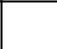 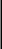 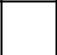 6. Oświadczamy,  iż  –  za  wyjątkiem  informacji  i  dokumentów  zawartych  w  ofercie  na  stronach  nr ………… - niniejsza oferta oraz wszelkie załączniki do niej są jawne i nie zawierają informacji stanowiących tajemnicę przedsiębiorstwa w rozumieniu przepisów ustawy z dnia 16 kwietnia 1993 r. o zwalczaniu nieuczciwej konkurencji (Dz.U. z 2003 r. Nr 153, poz. 1503 z późn. zm.).7.Wszelką korespondencję w sprawie przedmiotowego postępowaniu należy kierować na poniższy adres Imię i nazwisko: ………………………………………………………………………………………………Tel. ………………………. Fax. ………………………….e-mail: ………………………………………………………Oświadczenie o dokumentach dołączonych do oferty:..............................................................................................................................................................................................................................................................................Podpis i pieczęć Wykonawcy* niepotrzebne skreślićZAŁĄCZNIK NR 4 DO SPECYFIKACJI Oświadczenia Wykonawcy z art. 22 ust.1b ustawy z dnia 29.01.2004 r. Prawo zamówień publicznychNr procedury : 7/ZP/2019Składając ofertę przetargową w postępowaniu prowadzonym przez Szpital Powiatowy im. A. Sokołowskiego w Złotowie  na usługę  prania, dezynfekcji i transportu bielizny szpitalnej  oświadczamy, że spełniamy warunki, o których mowa w art. 22 ust. 1b ustawy z dnia 29 stycznia 2004 r. - Prawo zamówień publicznych  dotyczące:kompetencji lub uprawnień do prowadzenia określonej działalności zawodowej, o ile wynika to z odrębnych przepisów ;sytuacji ekonomicznej i finansowej ;3.    zdolności technicznej lub zawodowej. . . . . . . . .  . . . . . . . . . . . . . . . . . . . . . .                                                          . . .  . . . . . . . . . . . . . . . . . . . . . . . . . . . . . . . . . . .            (miejscowość, data)                                                                              (pieczęć i podpis osoby/-ób uprawnionych           do reprezentowania i składania oświadczeń woli w imieniu Wykonawcywskazanych  w dokumencie uprawniającym  do występowania                             w obrocie prawnym  lub posiadających pełnomocnictwo).Oświadczenie wymagane od wykonawcy w zakresie wypełnienia obowiązków informacyjnych przewidzianych w art. 13 lub art. 14 RODO Oświadczam, że wypełniłem obowiązki informacyjne przewidziane w art. 13 lub art. 14 RODO wobec osób fizycznych, od których dane osobowe bezpośrednio lub pośrednio pozyskałem w celu ubiegania się o udzielenie zamówienia publicznego w niniejszym postępowaniu.. . .  . . . . . . . . . . . . . . . . . . . . . . . . . . . . . . . . . . .                             ………………………………………………………………………..            (miejscowość, data)                                                                              (pieczęć i podpis osoby/-ób uprawnionych           do reprezentowania i składania oświadczeń woli w imieniu Wykonawcywskazanych  w dokumencie uprawniającym  do występowania                             w obrocie prawnym  lub posiadających pełnomocnictwo). Oświadczenia Wykonawcyz art. 24 ust.1 oraz ust. 5 pkt.1  ustawy z dnia 29.01.2004 r. Prawo zamówień publicznych                                                                     Nr procedury : 7/ZP/2019Składając ofertę przetargową w postępowaniu prowadzonym przez Szpital Powiatowy im.A.Sokołowskiego w Złotowie na usługę prania, dezynfekcji i transportu bielizny szpitalnej :oświadczamy, że brak jest podstaw do wykluczenia nas z postępowania z powodu zaistnienia przesłanek, o których mowa w art. 24 ust. 1  oraz ust. 5 pkt.1 ustawy z dnia 29 stycznia 2004 r. Prawo zamówień publicznych.. . . . . . . .  . . . . . . . . . . . . . . . . . . . . . .                                                          . . .  . . . . . . . . . . . . . . . . . . . . . . . . . . . . . . . . . . .            (miejscowość, data)                                                                              (pieczęć i podpis osoby/-ób uprawnionych           do reprezentowania i składania oświadczeń woli w imieniu Wykonawcywskazanych  w dokumencie uprawniającym  do występowania w obrocie prawnym  lub posiadających pełnomocnictwo)7.  INFORMACJA7.  INFORMACJAOSPOSOBIEPOROZUMIEWANIASIĘZAMAWIAJĄCEGOZAMAWIAJĄCEGOZ  WYKONAWCAMI  ORAZ  PRZEKAZYWANIA  OŚWIADCZEŃZ  WYKONAWCAMI  ORAZ  PRZEKAZYWANIA  OŚWIADCZEŃZ  WYKONAWCAMI  ORAZ  PRZEKAZYWANIA  OŚWIADCZEŃZ  WYKONAWCAMI  ORAZ  PRZEKAZYWANIA  OŚWIADCZEŃZ  WYKONAWCAMI  ORAZ  PRZEKAZYWANIA  OŚWIADCZEŃLUB  DOKUMENTÓW,LUB  DOKUMENTÓW,A   TAKŻE   WSKAZANIE   OSÓBA   TAKŻE   WSKAZANIE   OSÓBA   TAKŻE   WSKAZANIE   OSÓBUPRAWNIONYCH   DOPOROZUMIEWANIAPOROZUMIEWANIASIĘLp.Nazwa kryteriumWagakryterium1Cena60%2Termin płatności 40%Przewidywana miesięczna ilość  bielizny do prania Cena brutto usługi prania za jeden kilogram Cena netto usługi prania za jeden kilogramCena netto usługi miesięcznie Cena brutto usługi  miesięcznie Cena brutto usługi w okresie  12 mc. Cena brutto usługi w  okresie 36 mc.          5 500  kgCena :słownie:Cena :Słownie:Cena :słownie: Cena :słownie: Cena :słownie:Cena :słownie: Części zamówienia, której wykonanieFirmy podwykonawcówWykonawca powierzy podwykonawcomWykonawca powierzy podwykonawcom